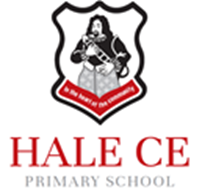 Interim Head TeachersMrs Emma Fenton and Mr Steve WilliamsHead.hale@halton.gov.ukTelephone: 0151 425 30235 January 2021Dear Parent/CarerProcedures and organisation of in-school education provision for key/critical worker and vulnerable pupils.During this national lockdown the education provision is different to the lockdown in 2020, where the focus was to provide ‘child care’ for families.  Schools this time will be monitored to ensure that pupils are making progress and are engaging in a consistent approach to learning as that set for the online remote learning.  If your child is unable to attend school on the designated day that you have requested please can you notify school as normal.Each Thursday by 1pm, you will need to contact the school office via email to let us know which days you would like your child to attend. sec.hale@halton.gov.ukThe school day will start at 8:30am and finish at 3:15pm.  Children are to arrive on the school site via the main school entrance on Hesketh Road and to enter the school building via the fire exit to the school hall.  A member of the senior leadership team will be on duty from 8: 25am to welcome you and to dismiss the children safely at 3:15pm.  Please can parents not park in the school car park and the car park gate will be closed during drop off and pick up times.  If there is demand for after school care then we will liaise with our after school care provider who may be able to support, however there will be a charge to families for this.Children will be expected to wear school uniform and to ensure that they have a PE kit with them.  A school lunch will be provided if requested. Children in reception, Years 1 and 2 are entitled to a free school lunch.  Children in Years 3 – 6 will be required to pay £2.50 per day unless they are entitled to a free school meal.  Preferably payment to be sent at the beginning of the week in a sealed envelope with your child’s name and year group on the front.Due to the number of children attending we have organised the teaching groups into 3 bubbles. There will be a minimum of two adults facilitating each bubble.  Hedgehogs – Reception and Year 1Squirrels – Year 2 and Year 3Badgers – Year 4, Year 5 and Year 6.This week our priority is to also settle the children into this new way of working and the same expectations for behaviour will be set.   Yours sincerelySteve Williams and Emma FentonInterim Headteachers